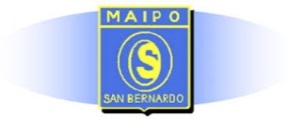 PRIMERA REUNION POR APLICACIÓN ZOOMComunicado a los Padres y Apoderados de los estudiantes de 3º a 8º Año de Educación General Básica (Período Covid-19)Semana del 8 al 15 de junio de 2020Estimados Padres, Apoderados y Estudiantes: Esperando que se encuentren bien de salud, junto a su familia y  seres queridos, les comunico que en Reunión de Profesoreshemos realizado un Calendario para efectuar un reencuentro de los Profesores Jefes de 3º a 8º Año Básico con sus alumnos, con la finalidad de compartir, brindar contención emocional, y pasar un agradable momento.CALENDARIO CONVERSACION ZOOM CON ALUMNOS:REGLAS PARA ESTA CONVERSACIÓNEl profesor le enviará  un WhatsApp de invitaciónDescargar Zoom en su computador o teléfono celularSe entregará un ID y contraseña para unirse a la ReuniónCerciórese de que el micrófono y cámara estén funcionando sin problemasTodos deben tener su micrófono apagadoEl profesor  dará  la palabra a los alumnos Duración  30 minutos aproximadamente.Me despido con un “Hasta pronto, mucha fuerza queridos Apoderados”. EDITH LOPEZ GAONA JEFA UTP San Bernardo, 5 de junio de 2020FECHAHORACURSOLUNES 8 DE JUNIO15:004º ALUNES 8 DE JUNIO16:004º BLUNES 8 DE JUNIO17:005º AMARTES 9  DE JUNIO15:005º BMARTES 9  DE JUNIO16:006º AMARTES 9  DE JUNIO17:006º BMIERCOLES  10  DE JUNIO15:007º AMIERCOLES  10  DE JUNIO16:007º BMIERCOLES  10  DE JUNIO17:008º AJUEVES 11  DE JUNIO15:003º AJUEVES 11  DE JUNIO16:003º BJUEVES 11  DE JUNIO17:008º B